T.C.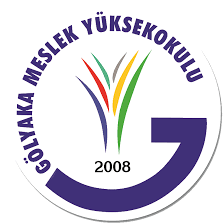 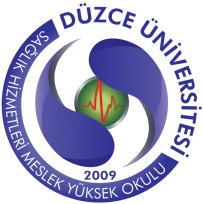 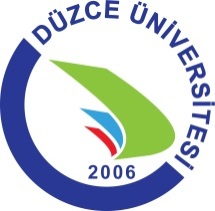 DÜZCE ÜNİVERSİTESİGÖLYAKA MYO(Öğrenci Belgesi)ÖİDB.302.10- 								               Düzce, .…/…. /201..İLGİLİ MAKAMA	…………………………………..............., Üniversitemizin Gölyaka MYO …………………………………………………………. Programı 201.. / 201.. öğretim yılı ….sınıfı öğrencilerindendir.	Belge adı geçenin isteği üzerine düzenlenmiş olup, bilgilerinize arz olunur.           Cem ARSLANYüksekokul Sekreteri---------------------------------------------------------------------------------------------------------------------------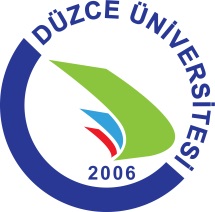 T.C.DÜZCE ÜNİVERSİTESİGÖLYAKA  MYO(Öğrenci Belgesi)ÖİDB.302.10- 								            Düzce, .…/…. /201..İLGİLİ MAKAMA	…………………………………..............., Üniversitemizin Gölyaka MYO …………………………………………………………. Programı 201.. / 201.. öğretim yılı ….sınıfı öğrencilerindendir.	Belge adı geçenin isteği üzerine düzenlenmiş olup, bilgilerinize arz olunur. 										   Cem ARSLANYüksekokul Sekreteri